Name: _______________________________Period: _______________________________Conformity and counter-culture essay prompt:Assess the validity of the statement below.  Determine whether you agree, or disagree and to what extent you agree or disagree.  Use the documents in the source packet and/or any other valid documents to support your claim. 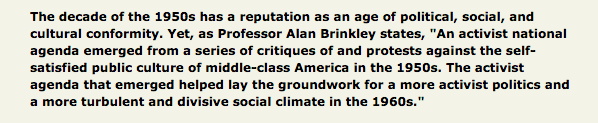 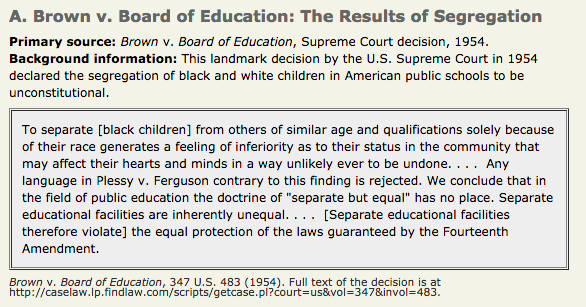 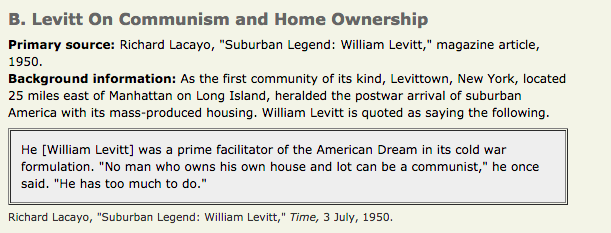 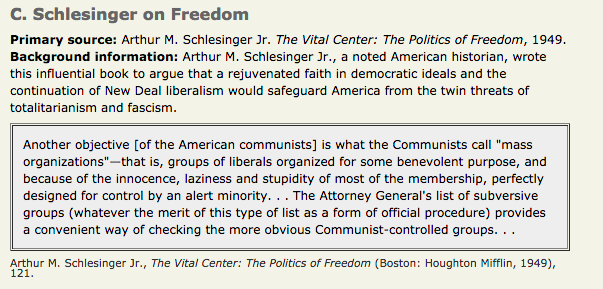 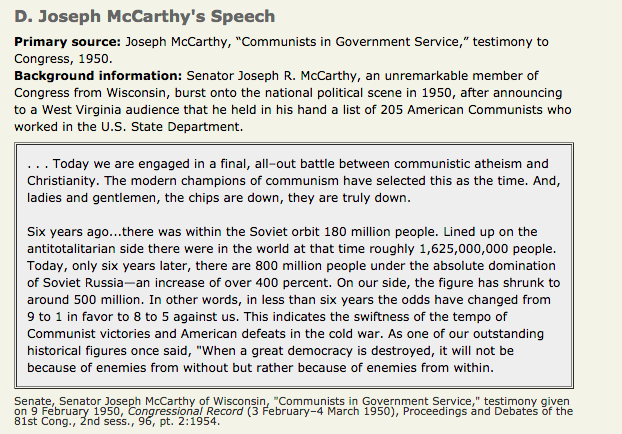 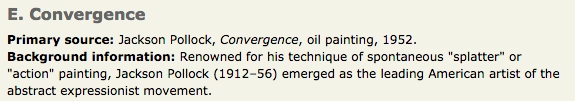 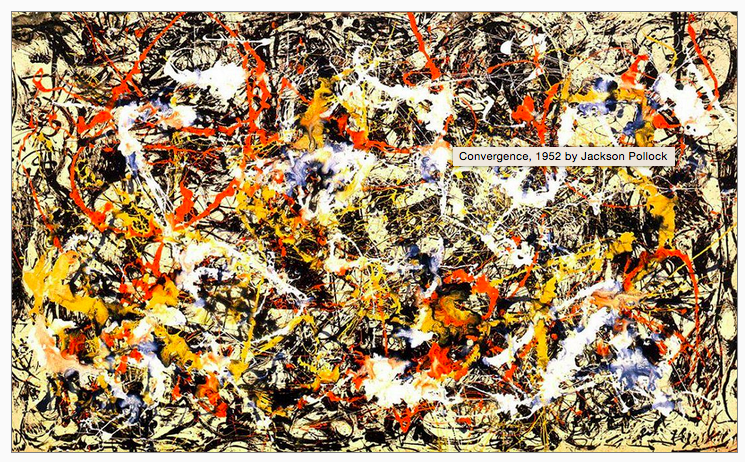 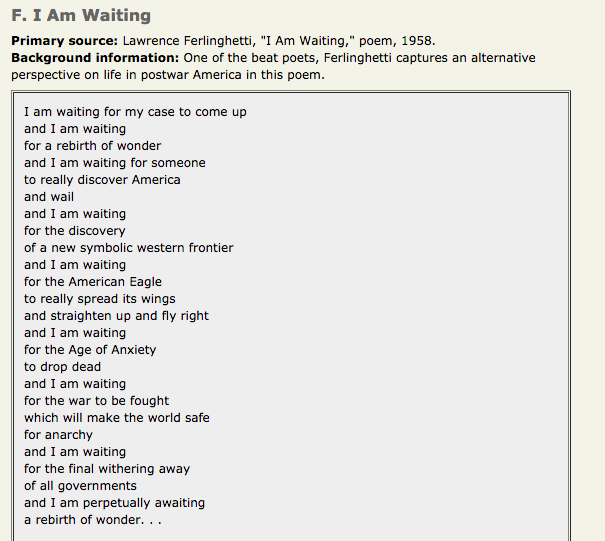 F Continued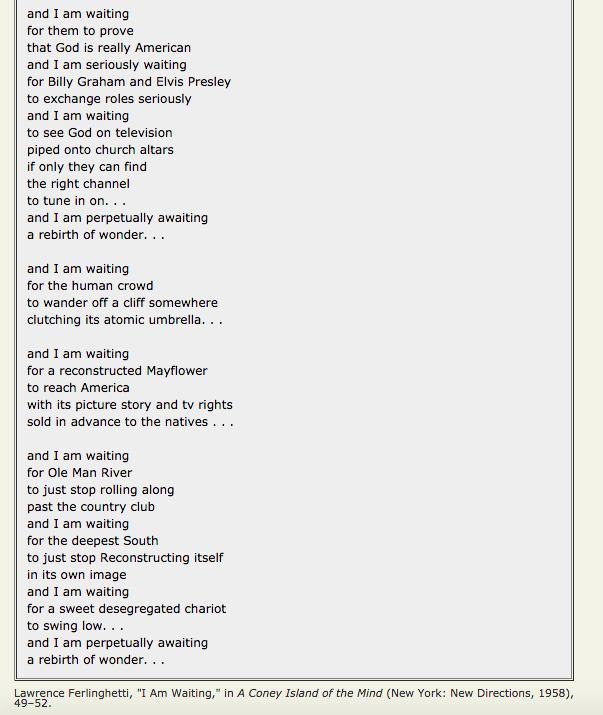 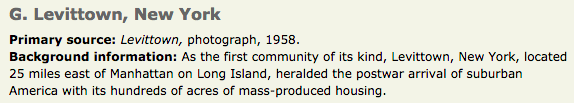 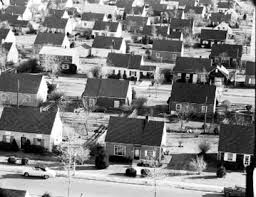 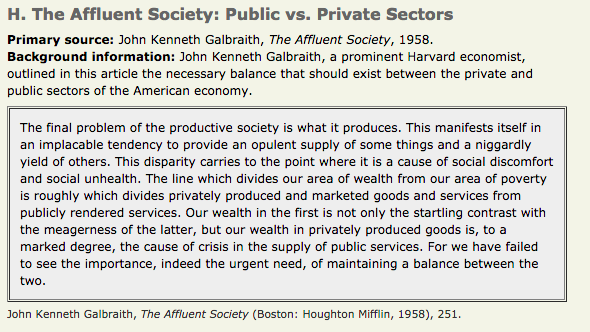 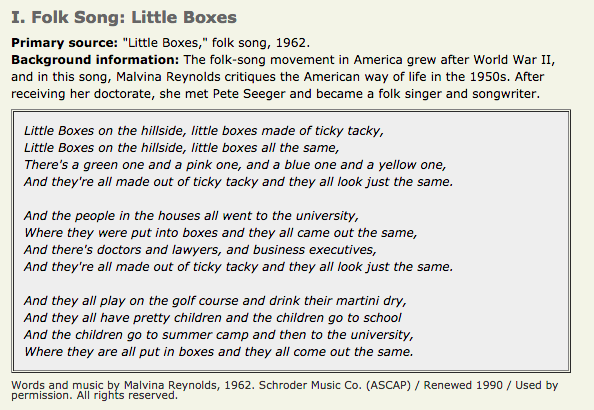 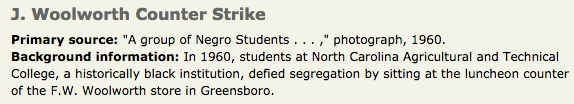 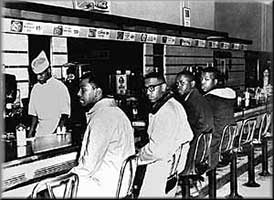 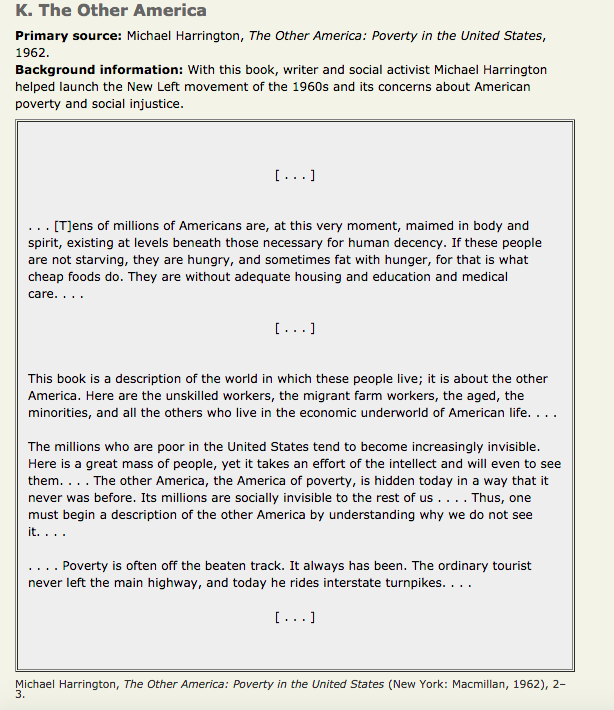 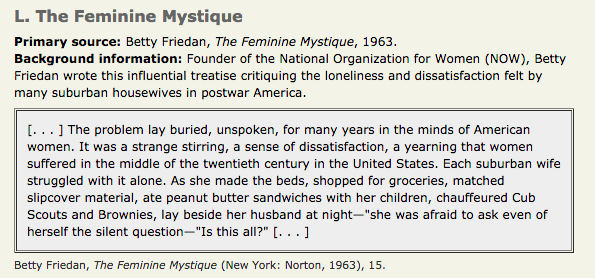 CalculusEnglish 12MTec- Pharm Tec4.0 31 Agree or Disagree (and to what extent)Bullet point your evidence: